I 2022 så pointfordelingen blandt de 126 indrapporteringer således ud: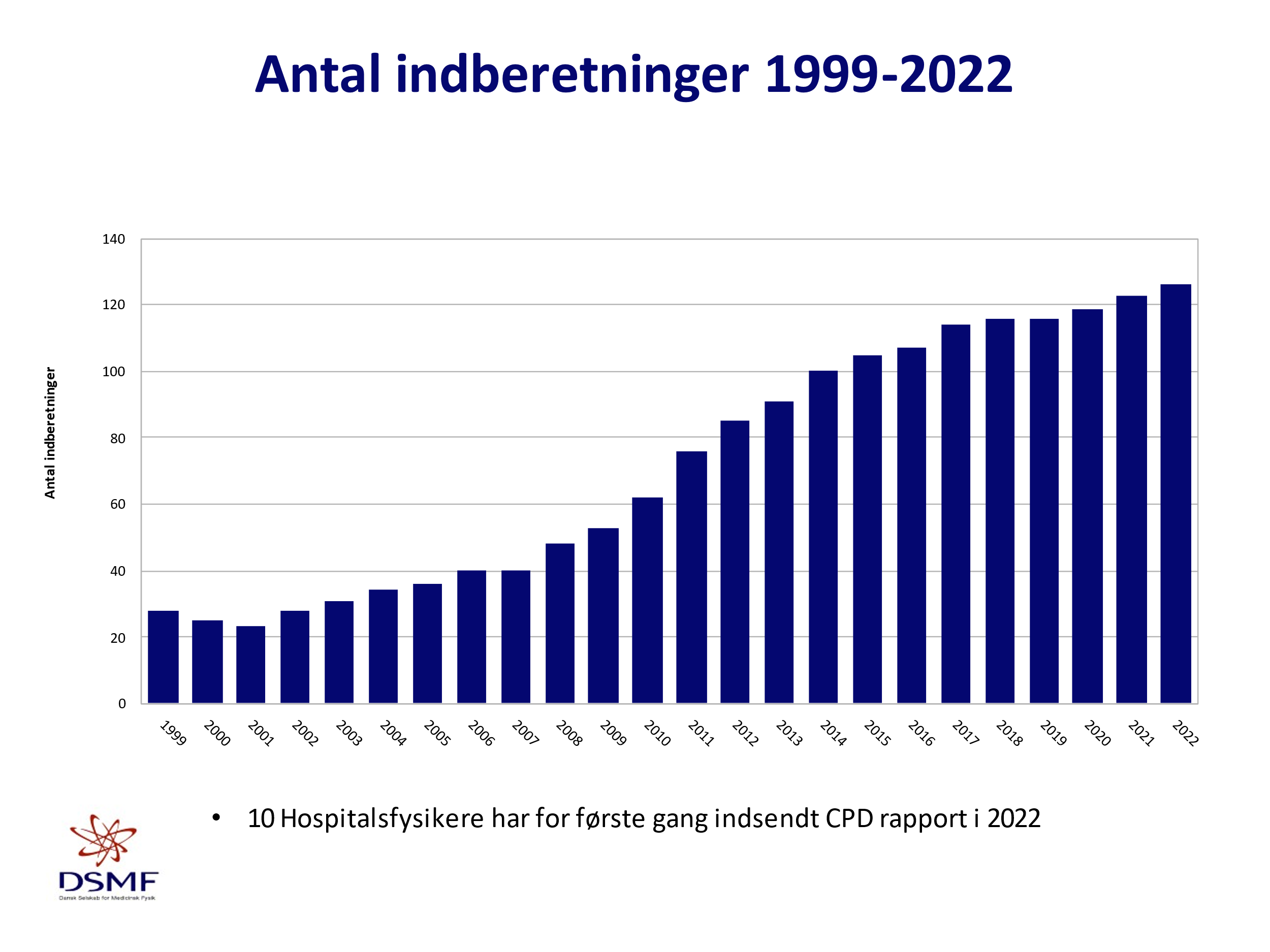 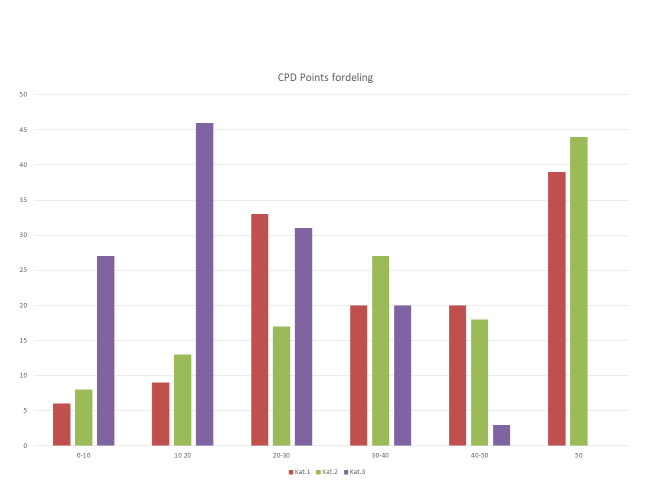 ÅrIndrapporteringerCPD-point (median)202212693202112388202011964201911687201811692201711496201610783201510289201410083201392902012898720117685201068932009598820085387200745872006448720053972200435642003315920022865200123612000255719992866KategoriMedianProcent137402394231718Total93100